OTOMATİK ŞANZIMAN EĞİTİM STANDI ve VİTES DEĞİŞİM DENEYİ SORULARIAraçlar neden vites kutusuna ihtiyaç duyarlar? Aşağıdaki grafiği kullanarak açıklayınız.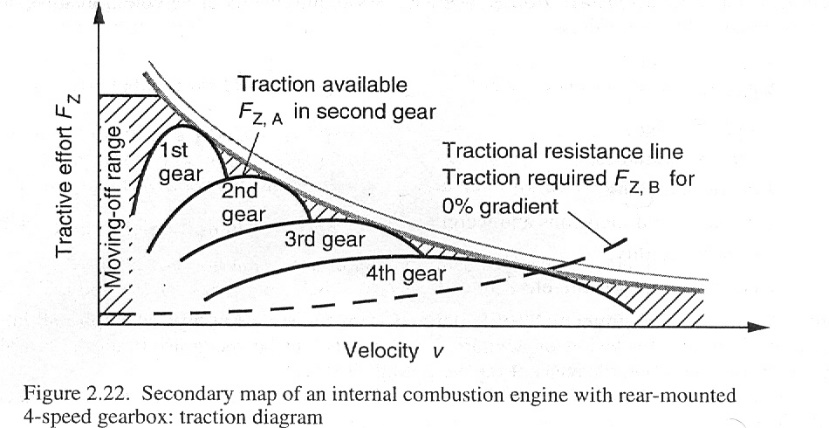 Aşağıdaki motor grafiğinde vitesi değişim aralıklarını 2 farklı amaca yönelik olarak belirleyiniz, nedenlerini ve sonuçlarını açıklayınız.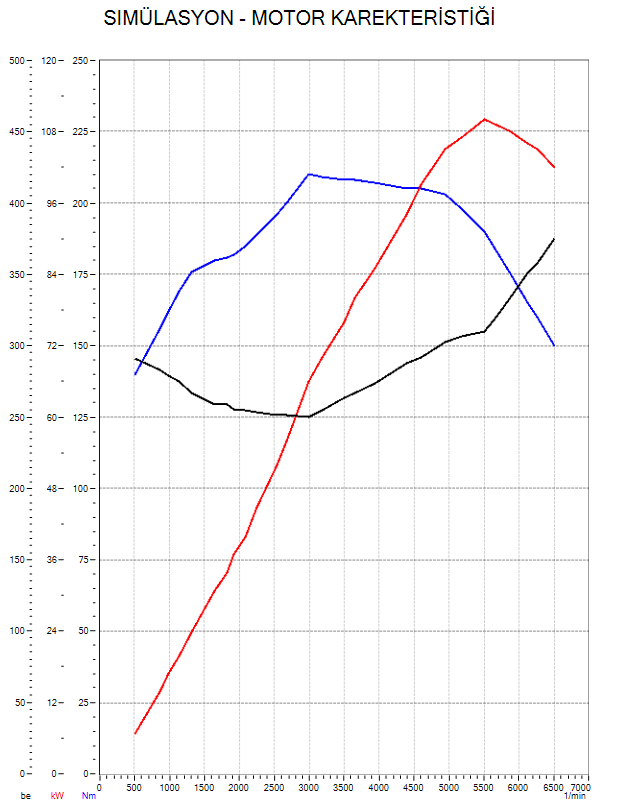 Aracın deney şartlarındaki yolda oluşturduğu değerlerin grafiği aşağıda verilmiştir. Bu grafikte aracın hangi şartlarda kullanıldığını grafik üzerinde belirterek açıklayınız.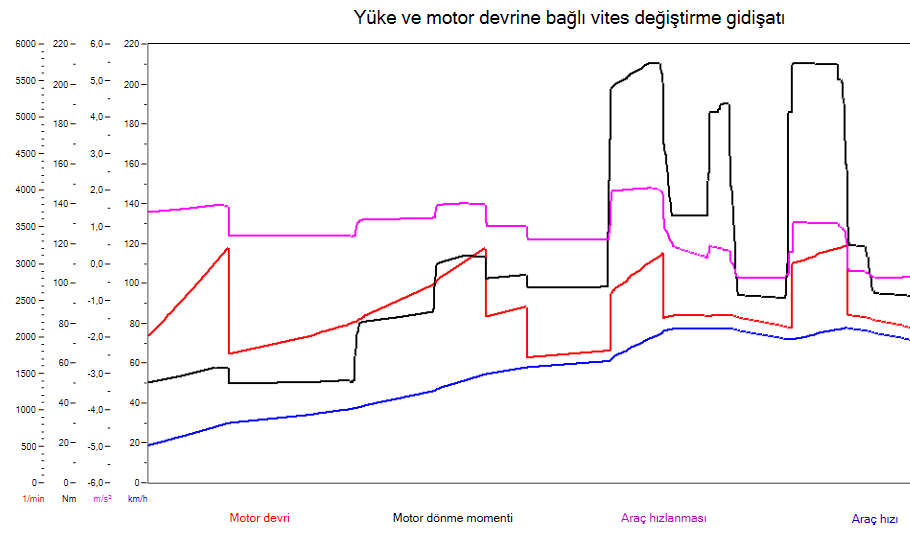 